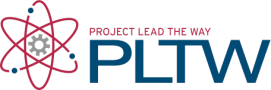 IntroductionHave you ever tried to fly a glider? Have you made something with balsa wood before? In this project you will learn to do both. This design challenge provides glider constraints to create a glider design using the AERY software package.EquipmentEngineering notebookPencilPC with AERY glider design softwarePrinterProcedureUse the Challenge One glider constraints shown below.Start the AERY glider design software.Click File then New Design.Create a glider design that meets the constraints provided.Modify the design as necessary to achieve stability. Confirm the aircraft stability by clicking Analysis then Will It Fly? When your design is stable, print out two copies of the design.Save the design to the location indicated by the teacher.Enter one design print in your engineering notebook for use with the Challenge Two. The second print will be for your final design report.ConclusionExplain which glider or aircraft term were difficult to understand and the correct definition.Explain any challenges if someone else were to construct your design using the AERY print.Explain any challenges faced using the AERY software and how you overcame those challenges.Project 1.2.10 Glider Design Challenge #1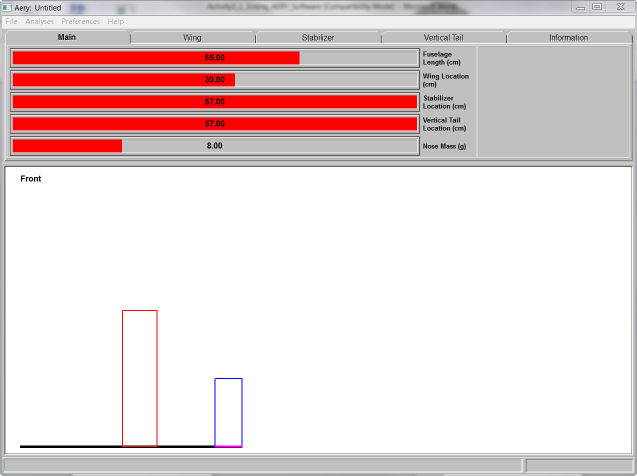 Main:Stabilizer:Fuselage Length (cm)30Span (cm)25Wing Location (cm)13Root Chord (cm)8Stabilizer Location (cm)22Taper Ratio0.6Vertical Location (cm)22Leading Edge Sweep Angle15Nose Mass (g)8Wing:Vertical Tail:Span (cm)50Height (cm)10Root Chord (cm)10Root Chord (cm)8Taper Ratio1.0Taper Ratio0.7Leading Edge Sweep Angle0Leading Edge Sweep Angle15Launch Velocity (km/hr)20